Moje Miejsce to be managed by ColliersWarsaw, July 24, 2019 – Colliers International, a leading commercial real estate advisory firm, has taken over the management the first office building arising within the Moje Miejsce complex in Warsaw's Mokotów district.Moje Miejsce is a complex of cosy residential and office buildings developed by Echo Investment in the Lower Mokotów district of Warsaw. The investment includes, among others, two office buildings with a total area of 34,000 sq. m. The first one, managed by Colliers International, will provide almost 15,000 sq. m of office space and 2,900 sq. m of commercial space. Both buildings are equipped with green courtyards and terraces, infrastructure for cyclists and modern technologies and facilities.“Moje Miejsce is the first, and I hope not last project of Echo Investment, which we manage. Thanks to taking it into management, the portfolio of our properties has been enriched with another prestigious investment and the new, reputable developer has joined the group of our clients,” says Agnieszka Krzekotowska, Director, Real Estate Management Services, Colliers International. The advantages of Moje Miejsce are multifunctional character, large amount of greenery and 
well-communicated location in the vicinity of important arteries (Sobieskiego Street and Witosa Avenue) and bus stops. The elegant modernist architecture of the complex is a work of the renowned JEMS Architekci studio. The office buildings in the complex will meet all the criteria of energy efficiency and sustainable construction, which will be confirmed by certification in the BREEAM system.-- End --About Colliers InternationalColliers International (NASDAQ, TSX: CIGI) is a leading global real estate services and investment management company. With operations in 68 countries, our 14,000 enterprising people work collaboratively to provide expert advice and services to maximize the value of property for real estate occupiers, owners and investors. For more than 20 years, our experienced leadership team, owning more than 40% of our equity, have delivered industry-leading investment returns for shareholders. In 2018, corporate revenues were $2.8 billion ($3.3 billion including affiliates), with more than $26 billion of assets under management. Learn more about how we accelerate success at corporate.colliers.com, Twitter @Colliers or LinkedIn.Colliers International has been active in the Polish market since 1997 and operates through offices in Warsaw, Kraków, Wrocław, Poznań, Gdańsk, Katowice and Łódź with over 250 employees in total. The company has been often honored for its achievements by industry organizations such as Eurobuild, CIJ Journal, CEE Quality Awards and the International Property Awards. Colliers’ distinctions include the “Outsourcing Star”, given in recognition of its status as one of the most active real estate advisors in the outsourcing sector; and the “Gazele Biznesu” for being one of the most dynamically developing companies in Poland. More about us on www.colliers.pl.  Follow Colliers at: 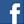 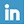 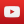 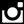 ContactSylwia SkubiszewskaSenior Communication SpecialistMob: +48 666 819 228E-mail: sylwia.skubiszewska@colliers.com Małgorzata CiechanowskaPR SpecialistMob: +48 882 014 424E-mail: malgorzata.ciechanowska@colliers.com 